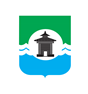 27.09.2023 года № 474РОССИЙСКАЯ ФЕДЕРАЦИЯИРКУТСКАЯ ОБЛАСТЬДУМА БРАТСКОГО РАЙОНАРЕШЕНИЕО поощрении Благодарственным письмом Думы Братского районаРассмотрев в соответствии с Положением о Благодарственном письме Думы Братского района, утвержденным решением Думы Братского района от 24.02.2021 года № 156, ходатайство председателя Думы Братского района Светланы Викторовны Коротченко от 15.09.2023 года исх. № 150 о поощрении Благодарственным письмом Думы Братского района, ходатайство начальника отдела развития сельского хозяйства в Комитете по экономике администрации муниципального образования «Братский район» Марии Михайловны Антипиной от 18.09.2023 года исх. № 107, руководствуясь статьями 30, 46 Устава муниципального образования «Братский район», Дума Братского районаРЕШИЛА:1. За активную жизненную позицию, достижения в организации благотворительной деятельности в Братском районе поощрить Благодарственным письмом Думы Братского района:- Капралову Людмилу Викторовну – депутата Думы Братского района VII созыва.2. За многолетний добросовестный труд, вклад в развитие сельскохозяйственного производства Братского района и в связи с празднованием Дня работника сельского хозяйства и перерабатывающей промышленности поощрить Благодарственным письмом Думы Братского района:- Астапова Алексея Алексеевича – индивидуального предпринимателя, главу крестьянского (фермерского) хозяйства;- Никифорову Оксану Павловну – главного специалиста отдела сельского хозяйства в Комитете по экономике администрации муниципального образования «Братский район». 3. Настоящее решение подлежит опубликованию в газете «Братский район» и размещению на официальном сайте муниципального образования «Братский район» - www.bratsk.raion.ru.4. Контроль за выполнением настоящего решения возложить на постоянную депутатскую комиссию по регламенту, мандатам и депутатской этике Думы Братского района.Председатель Думы Братского района                                                                        С.В. Коротченко 